Weston Poultry Unit Net Zero Housing PlanPlan stage 1 replace houses 1-2-3-4To replace existing housing with new super energy efficient buildings using existing footprint & drainage system. Farm management systems will stay the same with a deep litter system.Building fabric will be highly insulated to save energy when heating and keep temperatures to a minimum during extreme weather events. Energy efficient Ventilation system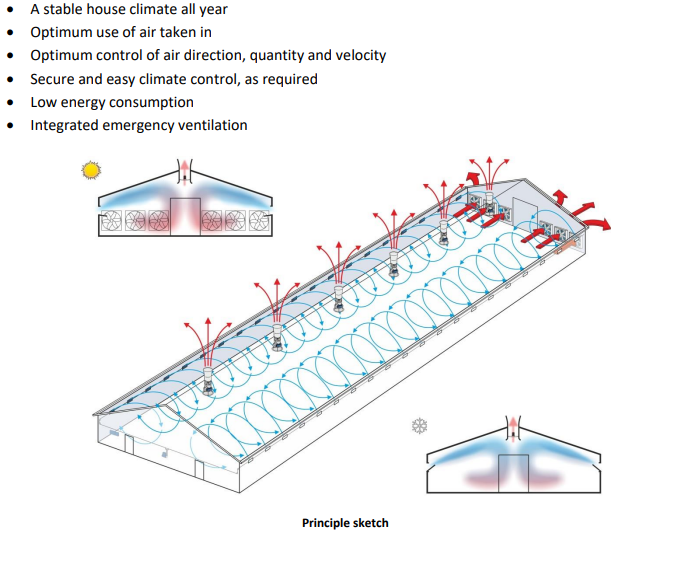 